SOŁECKA STRATEGIA ROZWOJU WSIBATOROWO2016 - 2021w gminie LIPKADokument sporządzony przez przedstawicieli Grupy Odnowy Wsi (imię i nazwisko):Aleksandra Gierszewska, Joanna Kirchkoft, Teresa Wcisło, Wojciech Chałubek, 
Leokadia Bukowska, Leonarda Kachelek, Paweł Kachelek, Małgorzata Kucwajz udziałem moderatora/moderatorów (imię i nazwisko):Marek RomaniecPaweł MichalskiLISTOPAD 2015SPIS TREŚCIdiagnoza zaawansowania wsianaliza zasobów w trzech częściachanaliza swotanaliza potencjałuwizja wsiprogram krótkoterminowyprogram długoterminowyKARTA DIAGNOZY ZAAWANSOWANIA ODNOWY WSIwraz ze sprawozdaniem z wizji w terenieGmina: Lipka		Sołectwo: Batorowo		 		Liczba mieszkańców: 145Wstaw X gdy spełnia warunek				Sprawozdanie z wizji w terenieMiejsce i data przeprowadzenia wizji:Batorowo,  11 listopad 2015Uczestnicy: Marek Romaniec, Paweł Michalski, Sołtys Batorowa Leokadia Bukowska Krótka charakterystyka wsi: (aktywność mieszkańców, funkcjonujące organizacje pozarządowe, infrastruktura, charakter zabudowy, fundusze) Miejscowość Batorowo to jedna z 18 wsi Gminy Lipka, położona przy drodze powiatowej w kierunku Batorówko – Białobłocie -  Czyżkowo o nawierzchni asfaltowej. Przez wieś przebiegają także drogi gminne gruntowe.Wieś ma długą historię. Pierwsza wzmianka na jej temat pojawiła się w 1579 roku. Nazwa miejscowości nadano dla uczczenia króla Stefana Batorego. Ważnym obiektem Batorowa jest remiza. Trudno powiedzieć, kiedy we wsi założono Ochotniczą Straż Pożarną. Dokumenty wskazują na 1950 rok, ale z tradycji ustnej wynika, że strażacy byli już wcześniej. Do 2004 roku w Batorowie funkcjonowała szkoła, w której uczyło ok. 100 uczniów z okolicznych wsi. Budowę obiektu rozpoczęto w 1955 r. Miejscowość Batorowo zamieszkuje 145 mieszkańców. Powierzchnia miejscowości Batorowo wynosi 723,8118 ha. W strukturze gruntów wsi przeważają lasy i grunty leśne, które stanowią przeszło 52 % całkowitej powierzchni Batorowa. Głównym gatunkiem drzew występującym na terenie miejscowości Batorowo jest sosna.. W obszarze miejscowości Batorowo dominują gleby klasy V r, które stanowią ok. 27,5 % powierzchni gruntów ornych, których przydatność rolnicza jest słaba. Brak jest gleb klasy I, II i III klasy bonitacyjnej posiadającej najwyższą przydatność dla rolnictwa. Na terenie miejscowości do 2004 roku istniała Szkoła Podstawowa, do której uczęszczało ok. 100 uczniów. Obecnie dzieci z miejscowości Batorowo uczęszczają do Zespołu Szkół w Lipce. 
W miejscowości Batorowo brak jest Ośrodka Zdrowia. Obsługa społeczności lokalnej w zakresie podstawowej opieki zdrowotnej lekarza rodzinnego prowadzona jest poprzez Ośrodek Zdrowia w Lipce. W ramach opieki stomatologicznej mieszkańcy korzystają z gabinetów zlokalizowanych w Lipce i pobliskiej miejscowości Zakrzewo (gmina Zakrzewo). Pacjenci z terenu Batorowa korzystają również z usług Szpitala Powiatowego w Złotowie
 i pogotowia ratunkowego w Złotowie, Na terenie miejscowości Batorowo placówką skupiającą życie kulturalne jest świetlica wiejska. W miejscowości Batorowo podstawowymi obiektami rekreacyjno – sportowymi są: boisko do gry w piłkę nożną, na którym dzieci i młodzież rozgrywają mecze po zajęciach szkolnych. Przez miejscowość Batorowo przebiega także trasa rowerowa Nadleśnictwa Lipka w kierunku Lipka- Osowo- Stołuńsko - Wielki Buczek - Czyżkowo- Białobłocie- Batorowo – Lipka. W miejscowości znajduje się wpisany do rejestru zabytków Kościół p.w. Dobrego Pasterza w Batorowie. Szachulcowy kościółek wybudowany został w 1786 roku, wyróżnia się hełmem na wieży w barokowym stylu, z ołtarzem i amboną w stylu rokoko.Ponadto w Batorowie objęte ochroną konserwatorską są następujące obiekty:dzwonnica drewniana z XVIII wieku,cmentarz ewangelicko-augsburski, nieczynny z początku XX wieku,cmentarz ewangelicko-augsburski, nieczynny z połowy XIX wieku.Z przeprowadzonej wizji w terenie sporządzono dokumentację fotograficzną (płyta CD).Data:  	11.11.2015 r.								Sporządził: Marek Romaniec	ANALIZA ZOSOBÓW   
Zasoby – wszelkie elementy materialne i niematerialne wsi i związanego z  nią obszaru, które mogą być wykorzystane obecnie bądź w przyszłości w realizacji publicznych bądź prywatnych przedsięwzięć odnowy wsi. Zwrócić uwagę na elementy specyficzne  i rzadkie (wyróżniające wieś).  Opracowanie: Ryszard WilczyńskiANALIZA SWOTAnaliza potencjału rozwojowego wsi 	3          1		               	1        3					3          2	  		2        3                 ( - )                                                                         ( - )	2    32										3    03           0 ( +)( - )										silne strony		szansesłabe strony		zagrożeniaWIZJA WSI (hasłowa i opisowa):„Nasze drzewo owocowe – BATOROWO. Jak się postaramy takie owoce pozbieramy”Batorowo – bezpieczna wieś o rozbudowanej więzi społecznej, w której mieszkańcy dbają o swoje zasoby i utożsamiają się 
z nią. We wsi aktywnie działają organizacje pozarządowe OSP, ZHP, KGW wokół których skupia się życie społeczne mieszkańców. Infrastruktura publiczna (rekreacyjna, sportowa, turystyczna drogowa i  komunalna, ) stanowi podstawę rozwoju miejscowości.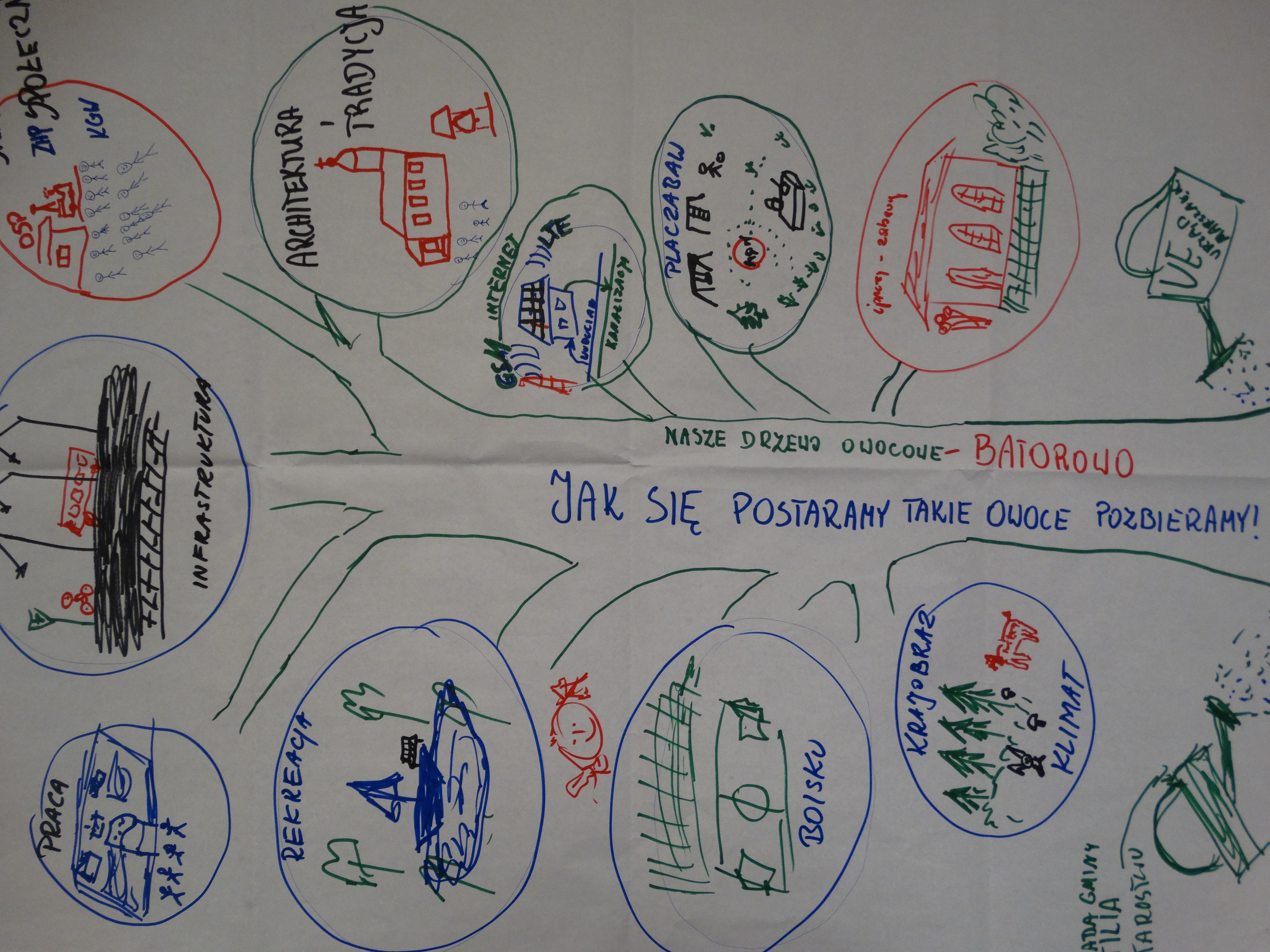 PROGRAM DŁUGOTERMINOWY ODNOWY WSIWizja wsi (hasłowa): Nasze drzewo owocowe – Batorowo. Jak się postaramy takie owoce pozbieramyPROGRAM KRÓTKOTERMINOWY ODNOWY WSI  BATOROWO na OKRES 2 latPodpisy przedstawicieli Grupy Odnowy Wsi:uczestniczących  w przygotowaniu dokumentu:Aleksandra Gierszewska, Joanna Kirchkoft,Teresa Wcisło, Wojciech Chałubek, 
Leokadia Bukowska,Leonarda Kachelek,Paweł Kachelek,Małgorzata KucwajPodpis/podpisy moderatora/ów odnowy wsi:Marek RomaniecPaweł MichalskiZałączniki:Listy obecności na warsztatach sołeckich Dokumentacja zdjęciowa z przeprowadzonej wizji terenowej oraz warsztatów sołeckich (płyta CD).Faza odnowyZakres działań*Rozwój organizacyjny*Sterowanie rozwojem*brak działańistnieje tylko rada sołeckaXbrak planowania działańw wymiarze całej wsidziałania fragment. lub dotyczące wąskiej grupyXrozproszone działanie organizacjibrak planowania działańw wymiarze całej wsiAInicjalnadziałania spontanicznezawiązana grupa odnowy wsiopracowanie planu i programu odnowy dla całej wsiXAInicjalnaporządkowanie wsiXzawiązana grupa odnowy wsiopracowanie planu i programu odnowy dla całej wsiXAInicjalnaprojekty startowe
(z programu krótkoterminowego)podejmuje się kroki na rzecz skoordynowania działań organizacji we wsiXplanowanie w krótkim horyzoncie czasowymAInicjalnaprzekonywanie mieszkańców do idei odnowy wsi i integrowanie wokół pierwszych przedsięwzięćpodejmuje się kroki na rzecz skoordynowania działań organizacji we wsiXplanowanie w krótkim horyzoncie czasowymBPoczątkowaróżnorodne projekty(z programu długoterminowego) nastawione na usunięcie podstawowych barier i zaspokojenie głównych potrzebliczna grupa odnowy wsi
(skupia przedstawicieli organizacji i instytucji)systematyczne planowanie działań, (np. roczne plany rzeczowo-finansowe, kalendarze imprez)BPoczątkowaróżnorodne projekty(z programu długoterminowego) nastawione na usunięcie podstawowych barier i zaspokojenie głównych potrzebzawiązane stowarzyszenie na rzecz rozwoju (odnowy) wsiwykorzystywanie gminnych instrumentów wsparciaXBPoczątkowapobudzenie mieszkańców do odnowy własnych posesjiXskoordynowane działanie  organizacji obecnych we wsiproste instrumenty komunikacji wewnętrznejCZaawansowanaprojekty jakościowo zmieniające kluczowe obszary życia oraz kształtujące strukturę wsi„koalicja” organizacjii instytucji na rzecz odnowy wsiprojektowanie działań (projekty)CZaawansowanaprojekty jakościowo zmieniające kluczowe obszary życia oraz kształtujące strukturę wsi„koalicja” organizacjii instytucji na rzecz odnowy wsipozyskiwanie środków zewnętrznychCZaawansowanaprojekty wyróżniające wieś,kształtuje się centrum wiejskieliczne stowarzyszenie odnowy wsisystematyczne planowanie rozwoju
(aktualizowanie planu i programu odnowy wsi)CZaawansowanapowszechne zaangażowanie mieszkańców w projekty publiczneanimacja aktywności poszczególnych grup mieszkańcówrozwinięta komunikacja wewnętrznaCZaawansowanapowszechne zaangażowanie mieszkańców w projekty publiczneanimacja aktywności poszczególnych grup mieszkańcówpromocja wsiCZaawansowanapowszechna odnowa prywatnych posesjiXanimacja aktywności poszczególnych grup mieszkańcówpromocja wsiDCałościowalokalnie oraz regionalnie powiązane ze sobą projekty wywołujące efekt synergiczny
(nacisk na tworzenie miejsc pracy)stowarzyszenie odnowy wsi instytucją rozwoju lokalnego (Centrum Aktywności Lokalnej)kompleksowe i szczegółowe planowanie przestrzenneDCałościowalokalnie oraz regionalnie powiązane ze sobą projekty wywołujące efekt synergiczny
(nacisk na tworzenie miejsc pracy)rozwój wsi oparty na aktywności  kluczowych grup mieszkańców (rolników, przedsiębiorców, młodzieży, kobiet) i stowarzyszeńkompleksowe i szczegółowe planowanie przestrzenneDCałościowalokalnie oraz regionalnie powiązane ze sobą projekty wywołujące efekt synergiczny
(nacisk na tworzenie miejsc pracy)rozwój wsi oparty na aktywności  kluczowych grup mieszkańców (rolników, przedsiębiorców, młodzieży, kobiet) i stowarzyszeńpowszechny udział grup mieszkańców w strategicznym planowaniu rozwojuDCałościowaukształtowane „centrum wiejskie”rozwój wsi oparty na aktywności  kluczowych grup mieszkańców (rolników, przedsiębiorców, młodzieży, kobiet) i stowarzyszeńpowszechny udział grup mieszkańców w strategicznym planowaniu rozwojuDCałościowaukształtowane „centrum wiejskie”rozwój wsi oparty na aktywności  kluczowych grup mieszkańców (rolników, przedsiębiorców, młodzieży, kobiet) i stowarzyszeńrozwinięta promocja oraz komunikacja z otoczeniemDCałościowaświadome kształtowanie czynników rozwoju (np. wykorzystania odnawialnych energii)rozwój wsi oparty na aktywności  kluczowych grup mieszkańców (rolników, przedsiębiorców, młodzieży, kobiet) i stowarzyszeńrozwinięta promocja oraz komunikacja z otoczeniemDCałościowaprojekty kreujące „wieś tematyczną”rozwój wsi oparty na aktywności  kluczowych grup mieszkańców (rolników, przedsiębiorców, młodzieży, kobiet) i stowarzyszeńinstrumenty wsparcia działań prywatnychANALIZA ZASOBÓW – część IANALIZA ZASOBÓW – część IANALIZA ZASOBÓW – część IANALIZA ZASOBÓW – część IANALIZA ZASOBÓW – część IANALIZA ZASOBÓW – część IANALIZA ZASOBÓW – część IANALIZA ZASOBÓW – część IANALIZA ZASOBÓW – część IANALIZA ZASOBÓW – część IRODZAJ ZASOBU*RODZAJ ZASOBU*RODZAJ ZASOBU*Opis (nazwanie) zasobu 
jakim wieś dysponujeOpis (nazwanie) zasobu 
jakim wieś dysponujeZnaczenie zasobu(odpowiednio wstaw X)Znaczenie zasobu(odpowiednio wstaw X)Znaczenie zasobu(odpowiednio wstaw X)Znaczenie zasobu(odpowiednio wstaw X)Znaczenie zasobu(odpowiednio wstaw X)RODZAJ ZASOBU*RODZAJ ZASOBU*RODZAJ ZASOBU*Opis (nazwanie) zasobu 
jakim wieś dysponujeOpis (nazwanie) zasobu 
jakim wieś dysponujeMAŁEMAŁEDUŻEDUŻEWYRÓŻNIAJĄCEPRZYRODNICZYwalory krajobrazu, rzeźby terenuwalory krajobrazu, rzeźby terenulasy, łąkilasy, łąkiXXPRZYRODNICZYstan środowiskastan środowiskabrak zanieczyszczeńbrak zanieczyszczeńXPRZYRODNICZYwalory klimatuwalory klimatukorzystnykorzystnyXXPRZYRODNICZYwalory szaty roślinnejwalory szaty roślinnejbogactwo gatunkówbogactwo gatunkówXXPRZYRODNICZYcenne przyrodniczo obszary lub obiektycenne przyrodniczo obszary lub obiekty--PRZYRODNICZYświat zwierzęcy (ostoje, siedliska)świat zwierzęcy (ostoje, siedliska)mini zoomini zooXXPRZYRODNICZYwody powierzchniowe (cieki, rzeki, stawy)wody powierzchniowe (cieki, rzeki, stawy)stawystawyXPRZYRODNICZYwody podziemnewody podziemneujęcie wody pitnejujęcie wody pitnejXXPRZYRODNICZYglebyglebysłabesłabeXXPRZYRODNICZYkopalinykopaliny--PRZYRODNICZYwalory geotechnicznewalory geotechniczne--KULTUROWYwalory architekturywalory architekturykościół, dzwonnicakościół, dzwonnicaXKULTUROWYwalory przestrzeni wiejskiej publicznejwalory przestrzeni wiejskiej publicznejplac rekreacyjno wypoczynkowy, świetlicaplac rekreacyjno wypoczynkowy, świetlicaXKULTUROWYwalory przestrzeni wiejskiej prywatnejwalory przestrzeni wiejskiej prywatnejobejścia gospodarskie, mini zooobejścia gospodarskie, mini zooXKULTUROWYzabytki i pamiątki historycznezabytki i pamiątki historycznesala wiejska, kościół, dzwonnicasala wiejska, kościół, dzwonnicaXKULTUROWYosobliwości kulturoweosobliwości kulturowe--KULTUROWYmiejsca, osoby i przedmioty kultumiejsca, osoby i przedmioty kultuobelisk J.P. II, krzyż obelisk J.P. II, krzyż XXKULTUROWYświęta, odpusty, pielgrzymkiświęta, odpusty, pielgrzymkiprocesja Boże Ciało, odpustyprocesja Boże Ciało, odpustyXXKULTUROWYtradycje, obrzędy, gwaratradycje, obrzędy, gwarafestyny, imprezy cyklicznefestyny, imprezy cykliczneXKULTUROWYlegendy, podania i fakty historycznelegendy, podania i fakty historycznehistoria powstania nazwy wsihistoria powstania nazwy wsiXXKULTUROWYprzekazy literackieprzekazy literackie--KULTUROWYważne postacie i przekazy  historyczneważne postacie i przekazy  historyczne--KULTUROWYspecyficzne nazwyspecyficzne nazwy--KULTUROWYspecyficzne potrawyspecyficzne potrawy--KULTUROWYdawne zawodydawne zawody--KULTUROWYzespoły artystyczne, twórcyzespoły artystyczne, twórcy--ANALIZA ZASOBÓW – część IIANALIZA ZASOBÓW – część IIANALIZA ZASOBÓW – część IIANALIZA ZASOBÓW – część IIANALIZA ZASOBÓW – część IIANALIZA ZASOBÓW – część IIANALIZA ZASOBÓW – część IIANALIZA ZASOBÓW – część IIANALIZA ZASOBÓW – część IIANALIZA ZASOBÓW – część IIRODZAJ ZASOBURODZAJ ZASOBURODZAJ ZASOBUOpis (nazwanie) zasobu 
jakim wieś dysponujeOpis (nazwanie) zasobu 
jakim wieś dysponujeZnaczenie zasobu(odpowiednio wstaw X)Znaczenie zasobu(odpowiednio wstaw X)Znaczenie zasobu(odpowiednio wstaw X)Znaczenie zasobu(odpowiednio wstaw X)Znaczenie zasobu(odpowiednio wstaw X)RODZAJ ZASOBURODZAJ ZASOBURODZAJ ZASOBUOpis (nazwanie) zasobu 
jakim wieś dysponujeOpis (nazwanie) zasobu 
jakim wieś dysponujeMAŁEMAŁEDUŻEDUŻEWYRÓŻNIAJĄCEOBIEKTY I TERENYdziałki pod zabudowę mieszkaniowądziałki pod zabudowę mieszkaniowąsa dostępnesa dostępneXXOBIEKTY I TERENYdziałki pod domy letniskowedziałki pod domy letniskowesą dostępnesą dostępneXXOBIEKTY I TERENYdziałki pod zakłady usługowe i przemysłdziałki pod zakłady usługowe i przemysł--OBIEKTY I TERENYpustostany mieszkaniowepustostany mieszkaniowesąsąXXOBIEKTY I TERENYpustostany poprzemysłowepustostany poprzemysłowebyły zakład RSPbyły zakład RSPXXOBIEKTY I TERENYtradycyjne nieużytkowane obiekty gospodarskie (stodoły, spichlerze, kuźnie, młyny, itp.)tradycyjne nieużytkowane obiekty gospodarskie (stodoły, spichlerze, kuźnie, młyny, itp.)stodoła, stara remiza strażackastodoła, stara remiza strażackaXXINFRASTRUKTURA SPOŁECZNAplace publicznych spotkań, festynówplace publicznych spotkań, festynówsąsąXINFRASTRUKTURA SPOŁECZNAsale spotkań, świetlice, klubysale spotkań, świetlice, klubysala wiejskasala wiejskaXINFRASTRUKTURA SPOŁECZNAmiejsca  uprawiania sportumiejsca  uprawiania sportuboiskoboiskoXINFRASTRUKTURA SPOŁECZNAmiejsca rekreacjimiejsca rekreacjiplac rekreacyjnyplac rekreacyjnyXINFRASTRUKTURA SPOŁECZNAścieżki rowerowe, szlaki turystyczneścieżki rowerowe, szlaki turystycznekonne, rowerowe, pieszekonne, rowerowe, pieszeXXINFRASTRUKTURA SPOŁECZNAszkołyszkoły--INFRASTRUKTURA SPOŁECZNAprzedszkolaprzedszkola--INFRASTRUKTURA SPOŁECZNAbibliotekibiblioteki--INFRASTRUKTURA SPOŁECZNAplacówki opieki społecznejplacówki opieki społecznej--INFRASTRUKTURA SPOŁECZNAplacówki służby zdrowiaplacówki służby zdrowia--INFRASTRUKTURA TECHNICZNAwodociąg, kanalizacjawodociąg, kanalizacjawodociągwodociągXINFRASTRUKTURA TECHNICZNAdrogi (nawierzchnia, oznakowanie oświetlenie)drogi (nawierzchnia, oznakowanie oświetlenie)drogi lokalne, oznakowanie oświetleniedrogi lokalne, oznakowanie oświetlenieXINFRASTRUKTURA TECHNICZNAchodniki, parkingi, przystankichodniki, parkingi, przystankiniezadowalający stanniezadowalający stanXXINFRASTRUKTURA TECHNICZNAsieć telefoniczna i dostępność Internetusieć telefoniczna i dostępność Internetuniezadowalający stanniezadowalający stanXXINFRASTRUKTURA TECHNICZNAtelefonia komórkowatelefonia komórkowaniezadowalający stanniezadowalający stanXXINFRASTRUKTURA TECHNICZNAinne inne --ANALIZA ZASOBÓW – część IIIANALIZA ZASOBÓW – część IIIANALIZA ZASOBÓW – część IIIANALIZA ZASOBÓW – część IIIANALIZA ZASOBÓW – część IIIANALIZA ZASOBÓW – część IIIANALIZA ZASOBÓW – część IIIANALIZA ZASOBÓW – część IIIANALIZA ZASOBÓW – część IIIANALIZA ZASOBÓW – część IIIRODZAJ ZASOBURODZAJ ZASOBURODZAJ ZASOBUOpis (nazwanie) zasobu 
jakim wieś dysponujeZnaczenie zasobu(odpowiednio wstaw X)Znaczenie zasobu(odpowiednio wstaw X)Znaczenie zasobu(odpowiednio wstaw X)Znaczenie zasobu(odpowiednio wstaw X)Znaczenie zasobu(odpowiednio wstaw X)Znaczenie zasobu(odpowiednio wstaw X)RODZAJ ZASOBURODZAJ ZASOBURODZAJ ZASOBUOpis (nazwanie) zasobu 
jakim wieś dysponujeMAŁEMAŁEDUŻEDUŻEWYRÓŻNIAJĄCEWYRÓŻNIAJĄCEGOSPODARKA, ROLNICTWOGOSPODARKA, ROLNICTWOmiejsca pracy (gdzie, ile? )prywatne zakłady usługoweXXGOSPODARKA, ROLNICTWOGOSPODARKA, ROLNICTWOznane firmy produkcyjne i zakłady usługowe i ich produkty-GOSPODARKA, ROLNICTWOGOSPODARKA, ROLNICTWOgastronomia-GOSPODARKA, ROLNICTWOGOSPODARKA, ROLNICTWOmiejsca noclegowe-GOSPODARKA, ROLNICTWOGOSPODARKA, ROLNICTWOgospodarstwa rolnesąXXGOSPODARKA, ROLNICTWOGOSPODARKA, ROLNICTWOuprawy hodowle-GOSPODARKA, ROLNICTWOGOSPODARKA, ROLNICTWOmożliwe do wykorzystania odpady produkcyjne-GOSPODARKA, ROLNICTWOGOSPODARKA, ROLNICTWOzasoby odnawialnych energii-ŚRODKI FINANSOWE I POZYSKIWANIE FUNDUSZYŚRODKI FINANSOWE I POZYSKIWANIE FUNDUSZYśrodki udostępniane przez gminęfundusz sołeckiXXŚRODKI FINANSOWE I POZYSKIWANIE FUNDUSZYŚRODKI FINANSOWE I POZYSKIWANIE FUNDUSZYśrodki wypracowywaneimprezy dochodowe, składki mieszkańcówXXMIESZKAŃCY ( KAPITAŁ SPOŁECZNY I LUDZKI)MIESZKAŃCY ( KAPITAŁ SPOŁECZNY I LUDZKI)autorytety i znane postacie we wsisenator XXMIESZKAŃCY ( KAPITAŁ SPOŁECZNY I LUDZKI)MIESZKAŃCY ( KAPITAŁ SPOŁECZNY I LUDZKI)krajanie znani w regionie, w kraju i zagranicąsenatorXXMIESZKAŃCY ( KAPITAŁ SPOŁECZNY I LUDZKI)MIESZKAŃCY ( KAPITAŁ SPOŁECZNY I LUDZKI)osoby o specyficznej lub ważnej dla wiedzy i umiejętnościach, m.in. studencisąXXMIESZKAŃCY ( KAPITAŁ SPOŁECZNY I LUDZKI)MIESZKAŃCY ( KAPITAŁ SPOŁECZNY I LUDZKI)przedsiębiorcy, sponsorzysąXXMIESZKAŃCY ( KAPITAŁ SPOŁECZNY I LUDZKI)MIESZKAŃCY ( KAPITAŁ SPOŁECZNY I LUDZKI)osoby z dostępem do Internetu i umiejętnościach informatycznychsąXXMIESZKAŃCY ( KAPITAŁ SPOŁECZNY I LUDZKI)MIESZKAŃCY ( KAPITAŁ SPOŁECZNY I LUDZKI)pracownicy nauki-MIESZKAŃCY ( KAPITAŁ SPOŁECZNY I LUDZKI)MIESZKAŃCY ( KAPITAŁ SPOŁECZNY I LUDZKI)związki i stowarzyszeniaOSP, ZHPXXMIESZKAŃCY ( KAPITAŁ SPOŁECZNY I LUDZKI)MIESZKAŃCY ( KAPITAŁ SPOŁECZNY I LUDZKI)kontakty zewnętrzne (np. z mediami)XXMIESZKAŃCY ( KAPITAŁ SPOŁECZNY I LUDZKI)MIESZKAŃCY ( KAPITAŁ SPOŁECZNY I LUDZKI)współpraca zagraniczna i krajowaXXINFORMACJE DOSTĘPNE 
O WSIINFORMACJE DOSTĘPNE 
O WSIpublikatory, lokalna prasasąXXINFORMACJE DOSTĘPNE 
O WSIINFORMACJE DOSTĘPNE 
O WSIksiążki, przewodniki-INFORMACJE DOSTĘPNE 
O WSIINFORMACJE DOSTĘPNE 
O WSIstrony wwwinternetowa strona gminyXXSILNE STRONY
(atuty wewnętrzne)SŁABE STRONY
(słabości wewnętrzne)Walory krajobrazu (bliskość lasów, łąki, stawy)Stan środowiska naturalnego (wolne od zanieczyszczeń)Zabytki architektury (kościół, dzwonnica, budynek sali wiejskiej)Aktywna działalność OSP i ZHPWe wsi mamy: sklep spożywczy, kościół, salę wiejską, plac rekreacyjno – wypoczynkowy, remizę strażacką, mini zooBrak kanalizacji, niepełny dostęp mieszkańców do wodociągówOświetlenie uliczneChodniki i parkingiZanieczyszczenie stawu wiejskiego, niezabezpieczone pustostanyZły stan dróg lokalnych (oznakowanie, pobocza, nawierzchnia)Niedostatecznie wyposażony plac rekreacyjno – wypoczynkowo – sportowy Niedostatecznie wyposażona sala wiejskaSZANSE
(okazje zewnętrzne płynące z otoczenia)ZAGROŻENIA
(zagrożenie płynące z otoczenia)Dostępność środków na rozwój środowiska lokalnegoSilna organizacja pozarządowa TILIALokalna Grupa Działania Krajna Złotowska Przychylność Rady GminyWsparcie senatoraWsparcie programów rynku pracyDemografiaBezrobocieBrak połączeń komunikacyjnychMigracja młodych ludzi za granicę w poszukiwaniu pracyNiewłaściwe zagospodarowanie pustostanu po RSPInfrastruktura telekomunikacyjnaI. Plan rozwojuI. Plan rozwojuI. Plan rozwojuI. Plan rozwojuI. Plan rozwojuII. Program rozwoju1. CELE                                      Co trzeba osiągnąć by urzeczywistnić wizję naszej wsi?2. Co nam pomoże osiągnąć cele? (zasoby, silne strony, szanse)2. Co nam pomoże osiągnąć cele? (zasoby, silne strony, szanse)2. Co nam pomoże osiągnąć cele? (zasoby, silne strony, szanse)3. Co nam może przeszkodzić? (słabe strony, zagrożenia)
Projekty, przedsięwzięcia jakie wykonamy?1. CELE                                      Co trzeba osiągnąć by urzeczywistnić wizję naszej wsi?ZASOBY  których użyjemyZASOBY  których użyjemyATUTY  
silne strony 
i szanse  jakie wykorzystamy BARIERYSłabe strony  jakie wyeliminujemyZagrożenia  jakich unikniemyA. TOŻSAMOŚĆ WSI I WARTOŚCI ŻYCIA WIEJSKIEGOA. TOŻSAMOŚĆ WSI I WARTOŚCI ŻYCIA WIEJSKIEGOA. TOŻSAMOŚĆ WSI I WARTOŚCI ŻYCIA WIEJSKIEGOA. TOŻSAMOŚĆ WSI I WARTOŚCI ŻYCIA WIEJSKIEGOA. TOŻSAMOŚĆ WSI I WARTOŚCI ŻYCIA WIEJSKIEGOA. TOŻSAMOŚĆ WSI I WARTOŚCI ŻYCIA WIEJSKIEGO1.kultywowanie i rozwijanie poczucia wspólnoty
2.Estetyka wsi3. pozyskiwanie wsparcia zewnętrznego.1. Zaangażowanie mieszkańców w prace na rzecz wsi.2. działki gminne, zagrody prywatne.3. pozyskiwanie sponsorów udział w projektach zewnętrznych.4. staw wiejski.1. zintegrowane społeczeństwo .2. zaangażowanie mieszkańców.3.  mieszkańcy posiadający niezbędną  wiedzę .1. zintegrowane społeczeństwo .2. zaangażowanie mieszkańców.3.  mieszkańcy posiadający niezbędną  wiedzę .1. bierność mieszkańców.2. dewastacja oraz ignorancja, brak poszanowania pracy i wkładu innych.3. niedoinformowanie o istniejących możliwościachDoposażenie wsi w drobną infrastrukturę służącą segregacji odpadówNasadzenie drzew i krzewówOrganizacja imprez integrujących społeczeństwo lokalneZagospodarowanie stawu wiejskiegoB. STANDARD ŻYCIAB. STANDARD ŻYCIAB. STANDARD ŻYCIAB. STANDARD ŻYCIAB. STANDARD ŻYCIAB. STANDARD ŻYCIADoposażenie świetlicy z uwzględnieniem bezpieczeństwaWodociągi i kanalizacjaBoisko, plac zabaw dla dzieci
Pozyskiwanie środków zewnętrznychŚwietlica wiejskaIstniejący wodociągMiejsce na plac zabaw i boiskoFundusz sołeckiaktywni mieszkańcyFundusz sołeckiaktywni mieszkańcyBrak środkówDoposażenie świetlicy wiejskiejRozbudowa wodociągówModernizacja placu zabaw wraz z boiskiemC. JAKOŚĆ ŻYCIAC. JAKOŚĆ ŻYCIAC. JAKOŚĆ ŻYCIAC. JAKOŚĆ ŻYCIAC. JAKOŚĆ ŻYCIAC. JAKOŚĆ ŻYCIAPoprawa jakości dróg i chodnikówParkingi i uzupełnienie oświetlenia ulicznegoIstniejące drogi gminne, działki pod parkingi Zaangażowanie mieszkańców w prace na rzecz miejscowościZaangażowanie mieszkańców w prace na rzecz miejscowościBrak środkówModernizacja lokalnych dróg gminnychModernizacja chodników, miejsc postojowychUzupełnienie oświetlenia ulicznegoD. BYTD. BYTD. BYTD. BYTD. BYTD. BYTPozyskanie nowych mieszkańców i zaangażowanie ich w prace na rzecz miejscowości
Współpraca z gminaAktywni liderzy lokalniAktywni liderzy lokalniWieś mało atrakcyjna dla inwestorówPromocja wsiKluczowy problemOdpowiedźPropozycja projektuCzy nas stać na realizację?
(tak/nie)Czy nas stać na realizację?
(tak/nie)PunktacjaHierarchiaKluczowy problemOdpowiedźPropozycja projektuOrganizacyjnieFinansowoPunktacjaHierarchiaCo nas najbardziej zintegruje?Imprezy środowiskowe (festyny, wycieczki, pikniki, ogniska), wspólna praca na rzecz wsiOrganizacja imprez środowiskowychTAKNIE2+2+2+2+2+2+2+2=16IINa czy nam najbardziej zależy?Na wizerunku wsi. Przyjaznych miejscowościach, na spędzaniu czasu wolnego przez dorosłych, dzieci i młodzieżNasze Centrum Integracji |Społecznej:Doposażenie, ogrodzenie, zagospodarowanie placu rekreacyjno sportowo – wypoczynkowegoPogłębienie, udrożnienie, wyczyszczenie i zagospodarowanie stawu we wsiDoposażenie świetlicy wiejskiej w sprzęt dla dzieci, w sprzęt AGD i P.PożPrzeniesienie boiska i przyłączenie do istniejącego placuKonserwacja dzwonnicy i drzwi wejściowych do kościołaTAKNIE1+1+1+1+1+1+1+1 =8ICo nam najbardziej przeszkadza?Brak perspektywAnimacja programów rynku pracyTAKNIE5+5+5+5+5+5+5+5=40VCo najbardziej zmieni nasze życie?Zrealizowanie planów na poprawę bezpieczeństwa poruszania się w obrębie wsiBezpieczna wieś:Rozplanowanie miejsc w których położone zostaną chodniki, polbruk oraz położenie chodnikówOświetlenie wsiWyznaczenie miejsc, zagospodarowanie terenu na parkingiOznakowanie dróg, przejść, znaki informacyjneUtworzenie nowego przystanku autobusowegoTAKNIE4+4+4+4+4+4+4+4 =32IVCo nam przyjdzie najłatwiej?Dbanie o estetykę i czystość naszej wsiWieś lśniąca i pachnąca:Doposażenie w kosze, większa ilość pojemników na odpady segregowanePosadzenie krzewów ozdobnych i kwiatów we wsiZaprojektowanie i wyznaczenie miejsca widokowego wraz z tablicą informacyjna o wsi oraz parkingu (miejsca postojowego przy wjeździe do wsi)TAKTAK3+3+3+3+3+3+3+3=24IIINa realizację jakiego projektu planujemy pozyskać środki zewnętrzne? Z jakich źródeł? Na realizację jakiego projektu planujemy pozyskać środki zewnętrzne? Z jakich źródeł? PROW – Projekt odnowy miejscowościPROW – Projekt odnowy miejscowościPROW – Projekt odnowy miejscowościPROW – Projekt odnowy miejscowościPROW – Projekt odnowy miejscowości